Word of the Day: 10/14/2014alacrity[uh-LACK-ruh-tee] 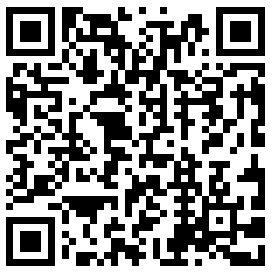 Part of speech: noun1. A cheerful or eager readiness or willingness, often manifested by brisk, lively action or promptness in response.Example Sentence: As for his homemade meatloaf sandwich with green tomato ketchup, a condiment he developed while working in New York, I devoured it with an alacrity unbecoming in someone who gets paid to taste carefully.-- R.W. Apple Jr., "Southern Tastes, Worldly Memories", New York Times , April 26, 2000Word of the Day: 10/15/2014 execrable  [EK-sih-kruh-buhl] 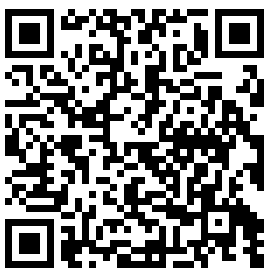 Part of speech: adjective1.Deserving to be execrated; detestable; abominable.2.Extremely bad; of very poor quality; very inferior.Example Sentence: His human-rights record was abysmal. His relations with Washington were adversarial. He rivaled Zimbabwe's execrable Robert Mugabe for the title "Africa's Saddam."-- James S. Robbins, "The Liberian Opportunity", National Review , July 8, 2003Word of the Day: 10/16/2014quash [KWOSH]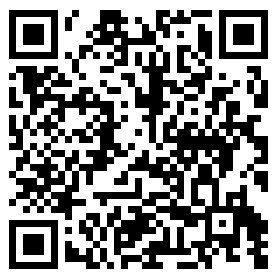 Part of Speech: verb1. (Law) To abate, annul, overthrow, or make void; as, "to quash an indictment." 2. To crush; to subdue; to suppress or extinguish summarily and completely;Example Sentence: The army was there to quash the rebellion. Word of the Day: 10/17/2014chimera[ky-MIR-uh] 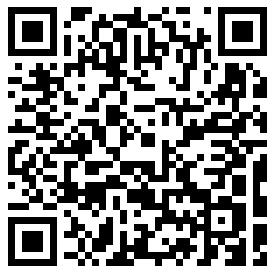 Part of Speech: noun (Capitalized) A fire-breathing she-monster represented as having a lion's head, a goat's body, and a serpent's tail. Any imaginary monster made up of grotesquely incongruous parts. An illusion or mental fabrication; a grotesque product of the imagination. An individual, organ, or part consisting of tissues of diverse genetic constitution, produced as a result of organ transplant, grafting, or genetic engineering.Example Sentence: The chimera had quickly become a fixture of my fitful sleep; the star of all my nightmares. 